Regeln für die Entschädigung von Wartezeit 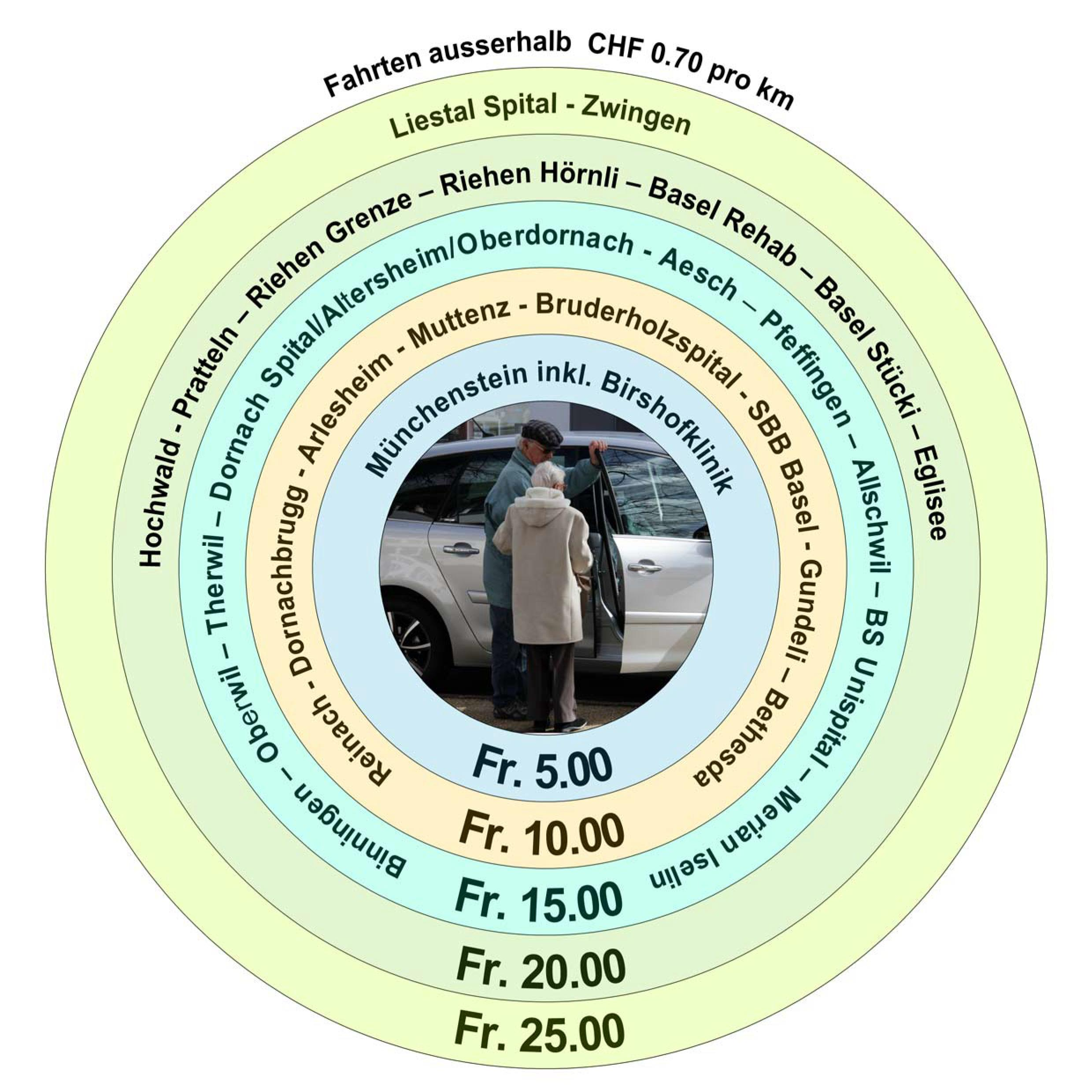 Zone1 Gemäss Tarif (siehe oben) sind nur in der Zone 1 max. 10 Minuten Wartezeit im Fahrpreis von CHF 5.- inbegriffen.Total Wartezeit 11 Min. bis 70 Min.Bei Überschreitung der 10 Minuten Wartezeit muss eine Wartezeit-Entschädigung von mindestens CHF 5.- verlangt werden. Gilt bis zu einer Total-Wartezeit von 70 Min.Zonen 2 bis 5 Gemäss Tarif (siehe oben) beträgt die Entschädigung CHF 15.-/hDiese ist ab der 1. Minute Wartezeit einzufordern.
usw.09.07.2022 Willy Toggenburger, Präsident Fahrdienst für Senioren Münchenstein1 bis 10 Min.11 bis 25 Min.26 bis 40 Min.41 bis 55 Min.56 bis 70 Min.CHF 0.–CHF 5.–CHF 8.–CHF 11.–CHF 15.–1 bis 15 Min.16 bis 30 Min.31 bis 45 Min.46 bis 60 Min.CHF 5.–CHF 8.–CHF 11.–CHF 15.–